THIRD GRADE MATH VOCABULARY WORDS FOR PARENTSTHIRD GRADE MATH VOCABULARY WORDS FOR PARENTSTHIRD GRADE MATH VOCABULARY WORDS FOR PARENTSTHIRD GRADE MATH VOCABULARY WORDS FOR PARENTSTHIRD GRADE MATH VOCABULARY WORDS FOR PARENTSTHIRD GRADE MATH VOCABULARY WORDS FOR PARENTSTHIRD GRADE MATH VOCABULARY WORDS FOR PARENTSTHIRD GRADE MATH VOCABULARY WORDS FOR PARENTSTHIRD GRADE MATH VOCABULARY WORDS FOR PARENTSTHIRD GRADE MATH VOCABULARY WORDS FOR PARENTSTHIRD GRADE MATH VOCABULARY WORDS FOR PARENTSTHIRD GRADE MATH VOCABULARY WORDS FOR PARENTSTHIRD GRADE MATH VOCABULARY WORDS FOR PARENTSLearning correct math vocabulary is the first step in mastering math skills and understanding the concepts.  Have your student rephrase the definition in their own words; that is, how they would explain the meaning to a friend, sibling, or you.  Your student should also include a diagram or drawing of the term along with the definition because math is a visual subject.Learning correct math vocabulary is the first step in mastering math skills and understanding the concepts.  Have your student rephrase the definition in their own words; that is, how they would explain the meaning to a friend, sibling, or you.  Your student should also include a diagram or drawing of the term along with the definition because math is a visual subject.Learning correct math vocabulary is the first step in mastering math skills and understanding the concepts.  Have your student rephrase the definition in their own words; that is, how they would explain the meaning to a friend, sibling, or you.  Your student should also include a diagram or drawing of the term along with the definition because math is a visual subject.Learning correct math vocabulary is the first step in mastering math skills and understanding the concepts.  Have your student rephrase the definition in their own words; that is, how they would explain the meaning to a friend, sibling, or you.  Your student should also include a diagram or drawing of the term along with the definition because math is a visual subject.Learning correct math vocabulary is the first step in mastering math skills and understanding the concepts.  Have your student rephrase the definition in their own words; that is, how they would explain the meaning to a friend, sibling, or you.  Your student should also include a diagram or drawing of the term along with the definition because math is a visual subject.Learning correct math vocabulary is the first step in mastering math skills and understanding the concepts.  Have your student rephrase the definition in their own words; that is, how they would explain the meaning to a friend, sibling, or you.  Your student should also include a diagram or drawing of the term along with the definition because math is a visual subject.Learning correct math vocabulary is the first step in mastering math skills and understanding the concepts.  Have your student rephrase the definition in their own words; that is, how they would explain the meaning to a friend, sibling, or you.  Your student should also include a diagram or drawing of the term along with the definition because math is a visual subject.Learning correct math vocabulary is the first step in mastering math skills and understanding the concepts.  Have your student rephrase the definition in their own words; that is, how they would explain the meaning to a friend, sibling, or you.  Your student should also include a diagram or drawing of the term along with the definition because math is a visual subject.Learning correct math vocabulary is the first step in mastering math skills and understanding the concepts.  Have your student rephrase the definition in their own words; that is, how they would explain the meaning to a friend, sibling, or you.  Your student should also include a diagram or drawing of the term along with the definition because math is a visual subject.Learning correct math vocabulary is the first step in mastering math skills and understanding the concepts.  Have your student rephrase the definition in their own words; that is, how they would explain the meaning to a friend, sibling, or you.  Your student should also include a diagram or drawing of the term along with the definition because math is a visual subject.Learning correct math vocabulary is the first step in mastering math skills and understanding the concepts.  Have your student rephrase the definition in their own words; that is, how they would explain the meaning to a friend, sibling, or you.  Your student should also include a diagram or drawing of the term along with the definition because math is a visual subject.Learning correct math vocabulary is the first step in mastering math skills and understanding the concepts.  Have your student rephrase the definition in their own words; that is, how they would explain the meaning to a friend, sibling, or you.  Your student should also include a diagram or drawing of the term along with the definition because math is a visual subject.Learning correct math vocabulary is the first step in mastering math skills and understanding the concepts.  Have your student rephrase the definition in their own words; that is, how they would explain the meaning to a friend, sibling, or you.  Your student should also include a diagram or drawing of the term along with the definition because math is a visual subject.WORDWORDWORDDEFINITIONDEFINITIONDEFINITIONDEFINITIONDEFINITIONDEFINITIONEXAMPLEEXAMPLEEXAMPLEEXAMPLEAngleAngleAngleA geometric figure consisting of two rays that share a common endpoint.  The common endpoint is called the vertex.  Angles are measured with a protractor, and the units are expressed in degrees.A geometric figure consisting of two rays that share a common endpoint.  The common endpoint is called the vertex.  Angles are measured with a protractor, and the units are expressed in degrees.A geometric figure consisting of two rays that share a common endpoint.  The common endpoint is called the vertex.  Angles are measured with a protractor, and the units are expressed in degrees.A geometric figure consisting of two rays that share a common endpoint.  The common endpoint is called the vertex.  Angles are measured with a protractor, and the units are expressed in degrees.A geometric figure consisting of two rays that share a common endpoint.  The common endpoint is called the vertex.  Angles are measured with a protractor, and the units are expressed in degrees.A geometric figure consisting of two rays that share a common endpoint.  The common endpoint is called the vertex.  Angles are measured with a protractor, and the units are expressed in degrees.Types of angles: 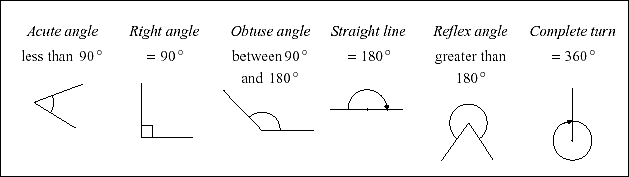 Types of angles: Types of angles: Types of angles: AreaAreaAreaThe amount of square units it takes to cover a geometric figure.  Area is inside of a two-dimensional object, and the units are expressed in square units.The amount of square units it takes to cover a geometric figure.  Area is inside of a two-dimensional object, and the units are expressed in square units.The amount of square units it takes to cover a geometric figure.  Area is inside of a two-dimensional object, and the units are expressed in square units.The amount of square units it takes to cover a geometric figure.  Area is inside of a two-dimensional object, and the units are expressed in square units.The amount of square units it takes to cover a geometric figure.  Area is inside of a two-dimensional object, and the units are expressed in square units.The amount of square units it takes to cover a geometric figure.  Area is inside of a two-dimensional object, and the units are expressed in square units.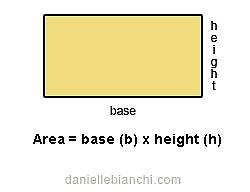 Associative PropertyAssociative PropertyAssociative PropertyThe grouping of the numbers being added or multiplied changes, but the result is the same.The grouping of the numbers being added or multiplied changes, but the result is the same.The grouping of the numbers being added or multiplied changes, but the result is the same.The grouping of the numbers being added or multiplied changes, but the result is the same.The grouping of the numbers being added or multiplied changes, but the result is the same.The grouping of the numbers being added or multiplied changes, but the result is the same.(2 + 3) + 4 = 2 + (3 + 4)(2 x  3) x 4 = 2 x (3  x 4)(2 + 3) + 4 = 2 + (3 + 4)(2 x  3) x 4 = 2 x (3  x 4)(2 + 3) + 4 = 2 + (3 + 4)(2 x  3) x 4 = 2 x (3  x 4)(2 + 3) + 4 = 2 + (3 + 4)(2 x  3) x 4 = 2 x (3  x 4)Commutative PropertyCommutative PropertyCommutative PropertyThe order of the numbers being added or multiplied can be switched but the sum or product stays the same.The order of the numbers being added or multiplied can be switched but the sum or product stays the same.The order of the numbers being added or multiplied can be switched but the sum or product stays the same.The order of the numbers being added or multiplied can be switched but the sum or product stays the same.The order of the numbers being added or multiplied can be switched but the sum or product stays the same.The order of the numbers being added or multiplied can be switched but the sum or product stays the same.3 + 5 = 5 + 33 x 5 = 5 x 33 + 5 = 5 + 33 x 5 = 5 x 33 + 5 = 5 + 33 x 5 = 5 x 33 + 5 = 5 + 33 x 5 = 5 x 3CongruentCongruentCongruentExactly the same in every way.Exactly the same in every way.Exactly the same in every way.Exactly the same in every way.Exactly the same in every way.Exactly the same in every way.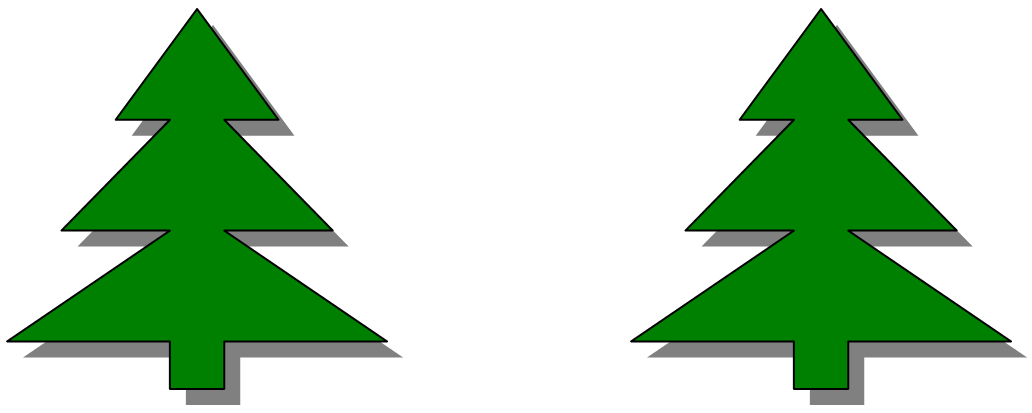 DenominatorDenominatorDenominatorThe bottom number or expression of a fraction that often represents the whole portion, when comparing part of a whole.The bottom number or expression of a fraction that often represents the whole portion, when comparing part of a whole.The bottom number or expression of a fraction that often represents the whole portion, when comparing part of a whole.The bottom number or expression of a fraction that often represents the whole portion, when comparing part of a whole.The bottom number or expression of a fraction that often represents the whole portion, when comparing part of a whole.The bottom number or expression of a fraction that often represents the whole portion, when comparing part of a whole.In the fraction 2/3, 3 is the denominator.In the fraction 2/3, 3 is the denominator.In the fraction 2/3, 3 is the denominator.In the fraction 2/3, 3 is the denominator.Distributive PropertyDistributive PropertyDistributive PropertyAllows you to multiply each term in a parentheses and then add as the final operationAllows you to multiply each term in a parentheses and then add as the final operationAllows you to multiply each term in a parentheses and then add as the final operationAllows you to multiply each term in a parentheses and then add as the final operationAllows you to multiply each term in a parentheses and then add as the final operationAllows you to multiply each term in a parentheses and then add as the final operation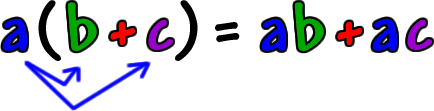 DividendDividendDividendThe value being divided into in a division problem.The value being divided into in a division problem.The value being divided into in a division problem.The value being divided into in a division problem.The value being divided into in a division problem.The value being divided into in a division problem.12 ÷ 4 = 312 ÷ 4 = 312 ÷ 4 = 312 ÷ 4 = 3DivisorDivisorDivisorThe value being divided by in a division problem.The value being divided by in a division problem.The value being divided by in a division problem.The value being divided by in a division problem.The value being divided by in a division problem.The value being divided by in a division problem.12 ÷ 4 = 312 ÷ 4 = 312 ÷ 4 = 312 ÷ 4 = 3EquationEquationEquationA mathematical sentence that states that two expressions are equal in value.A mathematical sentence that states that two expressions are equal in value.A mathematical sentence that states that two expressions are equal in value.A mathematical sentence that states that two expressions are equal in value.A mathematical sentence that states that two expressions are equal in value.A mathematical sentence that states that two expressions are equal in value.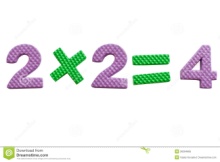 FactorsFactorsFactorsNumbers that divide evenly into a number and do not leave a remainder.Numbers that divide evenly into a number and do not leave a remainder.Numbers that divide evenly into a number and do not leave a remainder.Numbers that divide evenly into a number and do not leave a remainder.Numbers that divide evenly into a number and do not leave a remainder.Numbers that divide evenly into a number and do not leave a remainder.The factors of 12 are 1, 2, 3, 4, 6, and 12The factors of 12 are 1, 2, 3, 4, 6, and 12The factors of 12 are 1, 2, 3, 4, 6, and 12The factors of 12 are 1, 2, 3, 4, 6, and 12FractionFractionFractionA number that is used to express a ratio, often as part of a whole.  A fraction is made up of a numerator and a denominator.  A number that is used to express a ratio, often as part of a whole.  A fraction is made up of a numerator and a denominator.  A number that is used to express a ratio, often as part of a whole.  A fraction is made up of a numerator and a denominator.  A number that is used to express a ratio, often as part of a whole.  A fraction is made up of a numerator and a denominator.  A number that is used to express a ratio, often as part of a whole.  A fraction is made up of a numerator and a denominator.  A number that is used to express a ratio, often as part of a whole.  A fraction is made up of a numerator and a denominator.  In the fraction 5/16, 5 is the numerator and 16 is the denominator.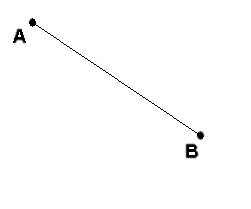 In the fraction 5/16, 5 is the numerator and 16 is the denominator.In the fraction 5/16, 5 is the numerator and 16 is the denominator.In the fraction 5/16, 5 is the numerator and 16 is the denominator.LineLineLineA straight path that continues in both directions forever.A straight path that continues in both directions forever.A straight path that continues in both directions forever.A straight path that continues in both directions forever.A straight path that continues in both directions forever.A straight path that continues in both directions forever.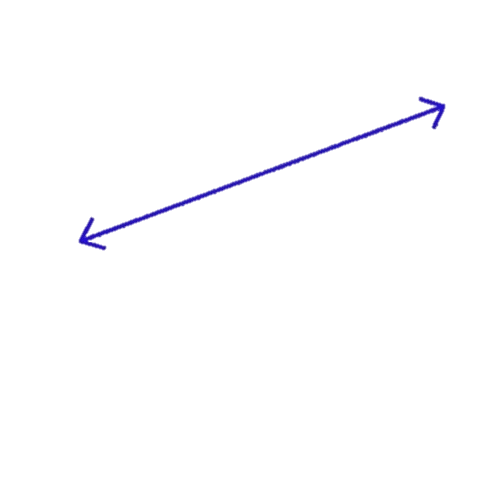 Line SegmentLine SegmentLine SegmentPart of a line – it is two points on a line and all the points between them.Part of a line – it is two points on a line and all the points between them.Part of a line – it is two points on a line and all the points between them.Part of a line – it is two points on a line and all the points between them.Part of a line – it is two points on a line and all the points between them.Part of a line – it is two points on a line and all the points between them.MultipleMultipleMultipleA whole number that another whole number divides into without remainder.  A whole number that another whole number divides into without remainder.  A whole number that another whole number divides into without remainder.  A whole number that another whole number divides into without remainder.  A whole number that another whole number divides into without remainder.  A whole number that another whole number divides into without remainder.  Some multiples of 6 are 6, 12, 18, and 24.Some multiples of 6 are 6, 12, 18, and 24.Some multiples of 6 are 6, 12, 18, and 24.Some multiples of 6 are 6, 12, 18, and 24.NumeratorNumeratorNumeratorThe top number or expression in a fraction.  Often, it represents the part when comparing a part to a whole.The top number or expression in a fraction.  Often, it represents the part when comparing a part to a whole.The top number or expression in a fraction.  Often, it represents the part when comparing a part to a whole.The top number or expression in a fraction.  Often, it represents the part when comparing a part to a whole.The top number or expression in a fraction.  Often, it represents the part when comparing a part to a whole.The top number or expression in a fraction.  Often, it represents the part when comparing a part to a whole.In the fraction 5/7, 5 is the numerator.In the fraction 5/7, 5 is the numerator.In the fraction 5/7, 5 is the numerator.In the fraction 5/7, 5 is the numerator.Order of OperationsOrder of OperationsOrder of OperationsAn agreed upon order of how to perform the basic math operations so that answers are consistent.An agreed upon order of how to perform the basic math operations so that answers are consistent.An agreed upon order of how to perform the basic math operations so that answers are consistent.An agreed upon order of how to perform the basic math operations so that answers are consistent.An agreed upon order of how to perform the basic math operations so that answers are consistent.An agreed upon order of how to perform the basic math operations so that answers are consistent.MDAS (My Dear Aunt Sally) = Multiplication, then Division, then Addition, then SubtractionMDAS (My Dear Aunt Sally) = Multiplication, then Division, then Addition, then SubtractionMDAS (My Dear Aunt Sally) = Multiplication, then Division, then Addition, then SubtractionMDAS (My Dear Aunt Sally) = Multiplication, then Division, then Addition, then SubtractionParallel LinesParallel LinesParallel LinesTwo lines in the same plane that will never intersect or cross.Two lines in the same plane that will never intersect or cross.Two lines in the same plane that will never intersect or cross.Two lines in the same plane that will never intersect or cross.Two lines in the same plane that will never intersect or cross.Two lines in the same plane that will never intersect or cross.PerimeterPerimeterPerimeterThe distance around a geometric shape.  Perimeter is found by adding the lengths of all the sides of a geometric polygon.The distance around a geometric shape.  Perimeter is found by adding the lengths of all the sides of a geometric polygon.The distance around a geometric shape.  Perimeter is found by adding the lengths of all the sides of a geometric polygon.The distance around a geometric shape.  Perimeter is found by adding the lengths of all the sides of a geometric polygon.The distance around a geometric shape.  Perimeter is found by adding the lengths of all the sides of a geometric polygon.The distance around a geometric shape.  Perimeter is found by adding the lengths of all the sides of a geometric polygon.Perpendicular LinesPerpendicular LinesPerpendicular LinesLines that intersect at right angles.Lines that intersect at right angles.Lines that intersect at right angles.Lines that intersect at right angles.Lines that intersect at right angles.Lines that intersect at right angles.Place ValuePlace ValuePlace ValueWhere a digit is in a number determines its value (how much it is worth)Where a digit is in a number determines its value (how much it is worth)Where a digit is in a number determines its value (how much it is worth)Where a digit is in a number determines its value (how much it is worth)Where a digit is in a number determines its value (how much it is worth)Where a digit is in a number determines its value (how much it is worth)555=500+50+5555=500+50+5555=500+50+5555=500+50+5ProductProductProductThe answer to a multiplication problem.The answer to a multiplication problem.The answer to a multiplication problem.The answer to a multiplication problem.The answer to a multiplication problem.The answer to a multiplication problem.3 x 4 = 123 x 4 = 123 x 4 = 123 x 4 = 12QuadrilateralQuadrilateralQuadrilateralA four-sided closed geometric figure.A four-sided closed geometric figure.A four-sided closed geometric figure.A four-sided closed geometric figure.A four-sided closed geometric figure.A four-sided closed geometric figure.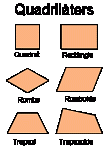 QuotientQuotientQuotientThe answer to a division problem.The answer to a division problem.The answer to a division problem.The answer to a division problem.The answer to a division problem.The answer to a division problem.12 ÷3 = 412 ÷3 = 412 ÷3 = 412 ÷3 = 4SumSumSumThe answer to an addition problem.The answer to an addition problem.The answer to an addition problem.The answer to an addition problem.The answer to an addition problem.The answer to an addition problem.3 + 4 = 73 + 4 = 73 + 4 = 73 + 4 = 7TriangleTriangleTriangleA geometric figure with three sides; this is one of the most important of the geometric figures.  The right angle, which contains one right angle, is used in both measurements and in trigonometry.A geometric figure with three sides; this is one of the most important of the geometric figures.  The right angle, which contains one right angle, is used in both measurements and in trigonometry.A geometric figure with three sides; this is one of the most important of the geometric figures.  The right angle, which contains one right angle, is used in both measurements and in trigonometry.A geometric figure with three sides; this is one of the most important of the geometric figures.  The right angle, which contains one right angle, is used in both measurements and in trigonometry.A geometric figure with three sides; this is one of the most important of the geometric figures.  The right angle, which contains one right angle, is used in both measurements and in trigonometry.A geometric figure with three sides; this is one of the most important of the geometric figures.  The right angle, which contains one right angle, is used in both measurements and in trigonometry.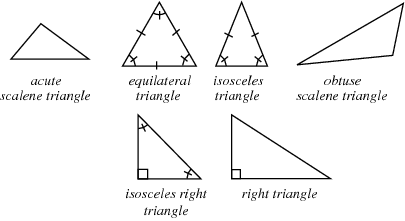 UnitUnitUnitA linear measure; it is a part of a line used to measure the length of something.A linear measure; it is a part of a line used to measure the length of something.A linear measure; it is a part of a line used to measure the length of something.A linear measure; it is a part of a line used to measure the length of something.A linear measure; it is a part of a line used to measure the length of something.A linear measure; it is a part of a line used to measure the length of something.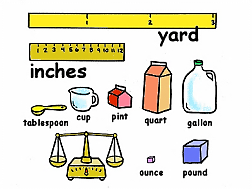 VariableVariableVariableAn unknown value, usually represented by a letter of the alphabet.An unknown value, usually represented by a letter of the alphabet.An unknown value, usually represented by a letter of the alphabet.An unknown value, usually represented by a letter of the alphabet.An unknown value, usually represented by a letter of the alphabet.An unknown value, usually represented by a letter of the alphabet.n + 10 = 15n = 5n + 10 = 15n = 5n + 10 = 15n = 5n + 10 = 15n = 5Key Terms and PhrasesMath is a language that uses numbers and symbols, and common terms and phrases appear in math problems to represent the four basic operations and equivalence. Look for the key words and convert them into math symbols that can be worked with to find a final answer.Key Terms and PhrasesMath is a language that uses numbers and symbols, and common terms and phrases appear in math problems to represent the four basic operations and equivalence. Look for the key words and convert them into math symbols that can be worked with to find a final answer.Key Terms and PhrasesMath is a language that uses numbers and symbols, and common terms and phrases appear in math problems to represent the four basic operations and equivalence. Look for the key words and convert them into math symbols that can be worked with to find a final answer.Key Terms and PhrasesMath is a language that uses numbers and symbols, and common terms and phrases appear in math problems to represent the four basic operations and equivalence. Look for the key words and convert them into math symbols that can be worked with to find a final answer.Key Terms and PhrasesMath is a language that uses numbers and symbols, and common terms and phrases appear in math problems to represent the four basic operations and equivalence. Look for the key words and convert them into math symbols that can be worked with to find a final answer.Key Terms and PhrasesMath is a language that uses numbers and symbols, and common terms and phrases appear in math problems to represent the four basic operations and equivalence. Look for the key words and convert them into math symbols that can be worked with to find a final answer.Key Terms and PhrasesMath is a language that uses numbers and symbols, and common terms and phrases appear in math problems to represent the four basic operations and equivalence. Look for the key words and convert them into math symbols that can be worked with to find a final answer.Key Terms and PhrasesMath is a language that uses numbers and symbols, and common terms and phrases appear in math problems to represent the four basic operations and equivalence. Look for the key words and convert them into math symbols that can be worked with to find a final answer.Key Terms and PhrasesMath is a language that uses numbers and symbols, and common terms and phrases appear in math problems to represent the four basic operations and equivalence. Look for the key words and convert them into math symbols that can be worked with to find a final answer.Key Terms and PhrasesMath is a language that uses numbers and symbols, and common terms and phrases appear in math problems to represent the four basic operations and equivalence. Look for the key words and convert them into math symbols that can be worked with to find a final answer.Key Terms and PhrasesMath is a language that uses numbers and symbols, and common terms and phrases appear in math problems to represent the four basic operations and equivalence. Look for the key words and convert them into math symbols that can be worked with to find a final answer.Key Terms and PhrasesMath is a language that uses numbers and symbols, and common terms and phrases appear in math problems to represent the four basic operations and equivalence. Look for the key words and convert them into math symbols that can be worked with to find a final answer.Key Terms and PhrasesMath is a language that uses numbers and symbols, and common terms and phrases appear in math problems to represent the four basic operations and equivalence. Look for the key words and convert them into math symbols that can be worked with to find a final answer.OperationOperation+++--xxx÷÷=KeyWordsKeyWordsAddSumIncreased byMore thanPlusExceedsAddSumIncreased byMore thanPlusExceedsAddSumIncreased byMore thanPlusExceedsSubtractDifferenceDecreased byLess thanMinusReduced bySubtractDifferenceDecreased byLess thanMinusReduced byMultiplyProductOfTimesMultiplyProductOfTimesMultiplyProductOfTimesDivideQuotientIntoSplitDivideQuotientIntoSplitEqualResultIsTotalSteps to Solving ProblemsBy breaking down the process of solving a problem into smaller pieces, you can solve big problems more easily.  Often, you do these steps unconsciously.  Work with your child to instill these habits.Steps to Solving ProblemsBy breaking down the process of solving a problem into smaller pieces, you can solve big problems more easily.  Often, you do these steps unconsciously.  Work with your child to instill these habits.Steps to Solving ProblemsBy breaking down the process of solving a problem into smaller pieces, you can solve big problems more easily.  Often, you do these steps unconsciously.  Work with your child to instill these habits.Steps to Solving ProblemsBy breaking down the process of solving a problem into smaller pieces, you can solve big problems more easily.  Often, you do these steps unconsciously.  Work with your child to instill these habits.Steps to Solving ProblemsBy breaking down the process of solving a problem into smaller pieces, you can solve big problems more easily.  Often, you do these steps unconsciously.  Work with your child to instill these habits.Steps to Solving ProblemsBy breaking down the process of solving a problem into smaller pieces, you can solve big problems more easily.  Often, you do these steps unconsciously.  Work with your child to instill these habits.Steps to Solving ProblemsBy breaking down the process of solving a problem into smaller pieces, you can solve big problems more easily.  Often, you do these steps unconsciously.  Work with your child to instill these habits.Steps to Solving ProblemsBy breaking down the process of solving a problem into smaller pieces, you can solve big problems more easily.  Often, you do these steps unconsciously.  Work with your child to instill these habits.Steps to Solving ProblemsBy breaking down the process of solving a problem into smaller pieces, you can solve big problems more easily.  Often, you do these steps unconsciously.  Work with your child to instill these habits.Steps to Solving ProblemsBy breaking down the process of solving a problem into smaller pieces, you can solve big problems more easily.  Often, you do these steps unconsciously.  Work with your child to instill these habits.Steps to Solving ProblemsBy breaking down the process of solving a problem into smaller pieces, you can solve big problems more easily.  Often, you do these steps unconsciously.  Work with your child to instill these habits.Steps to Solving ProblemsBy breaking down the process of solving a problem into smaller pieces, you can solve big problems more easily.  Often, you do these steps unconsciously.  Work with your child to instill these habits.Steps to Solving ProblemsBy breaking down the process of solving a problem into smaller pieces, you can solve big problems more easily.  Often, you do these steps unconsciously.  Work with your child to instill these habits.Step 1Determine what is the question asking for?Step 2What is the given information (what do we know)?Step 2What is the given information (what do we know)?Step 2What is the given information (what do we know)?Step 3Do you know or remember a similar problem?Step 3Do you know or remember a similar problem?Step 4What is the plan?Can you estimate an answer?Step 4What is the plan?Can you estimate an answer?Step 5Carry out the plan – all attempts to solve the problem will lead to some understanding.Step 5Carry out the plan – all attempts to solve the problem will lead to some understanding.Step 5Carry out the plan – all attempts to solve the problem will lead to some understanding.Step 6Look back and forward – did you answer the question, is the answer reasonable? What did you learn?Step 6Look back and forward – did you answer the question, is the answer reasonable? What did you learn?